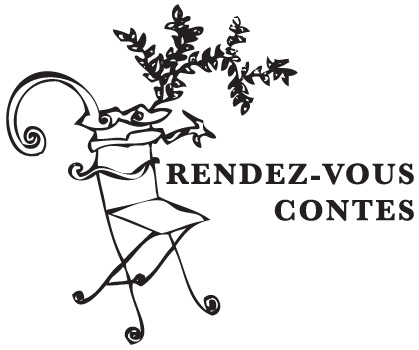 Bulletin d’inscription 2023/2025Nom/ Prénom 							Date de naissance AdresseTéléphone 							Adresse MailProfession Ma motivationDate/SignaturePaiement pour inscription 150.- Association Rendez-vous Contes / 1950 SionCCP 14-69014-3	IBAN : CH79 0900 0000 1406 9014 3Merci d’ajouter la mention « Formation de base »